                                         CÓDIGO DE ÉTICA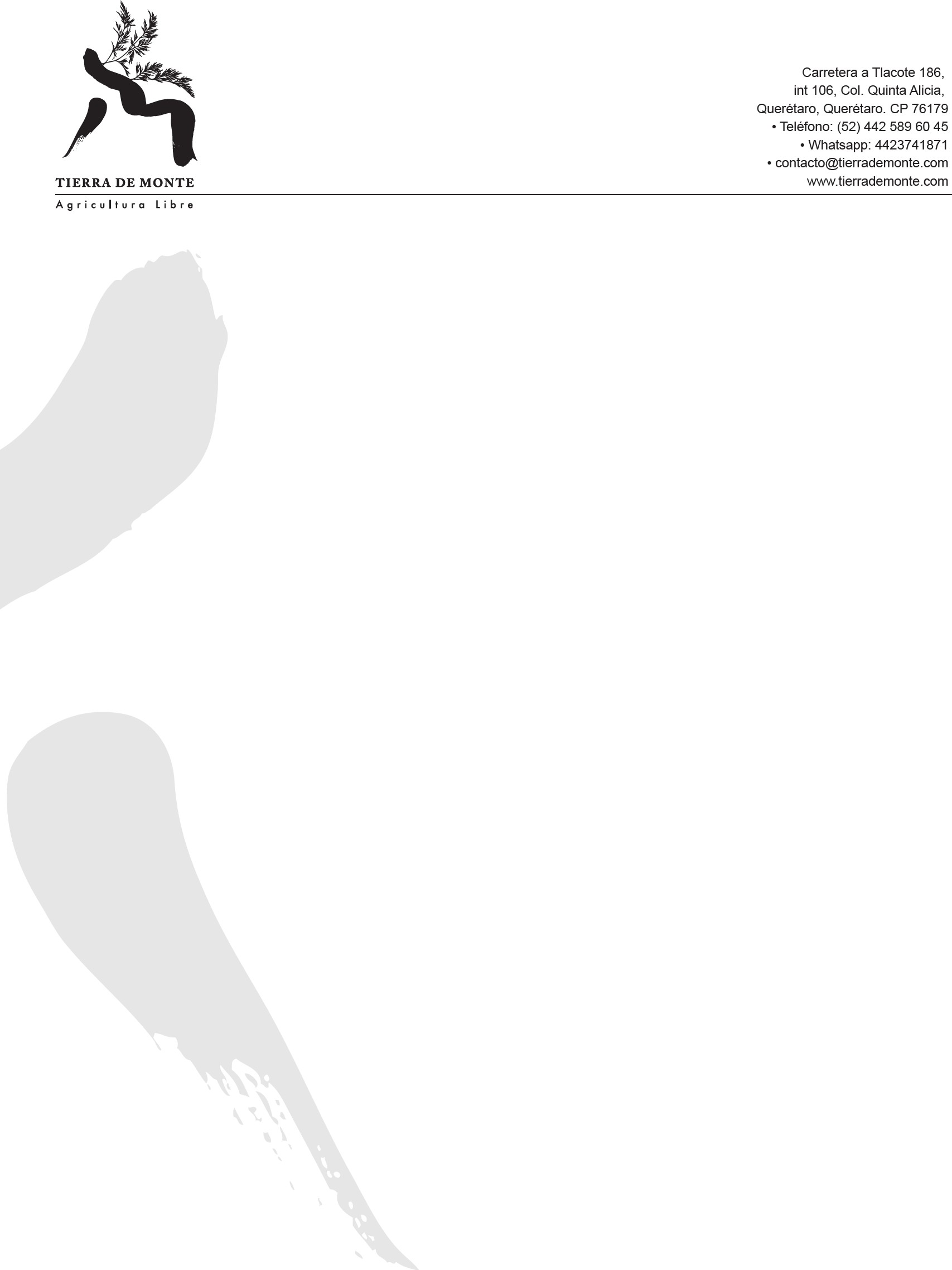 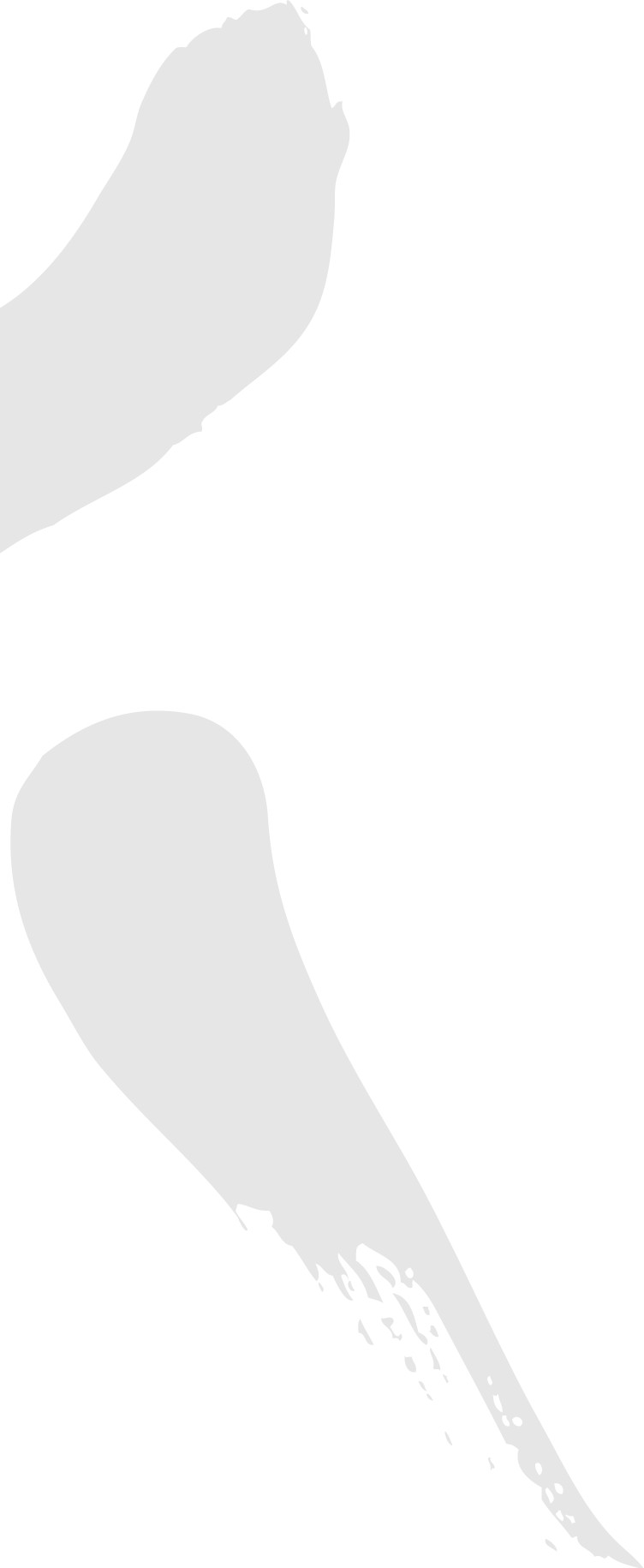 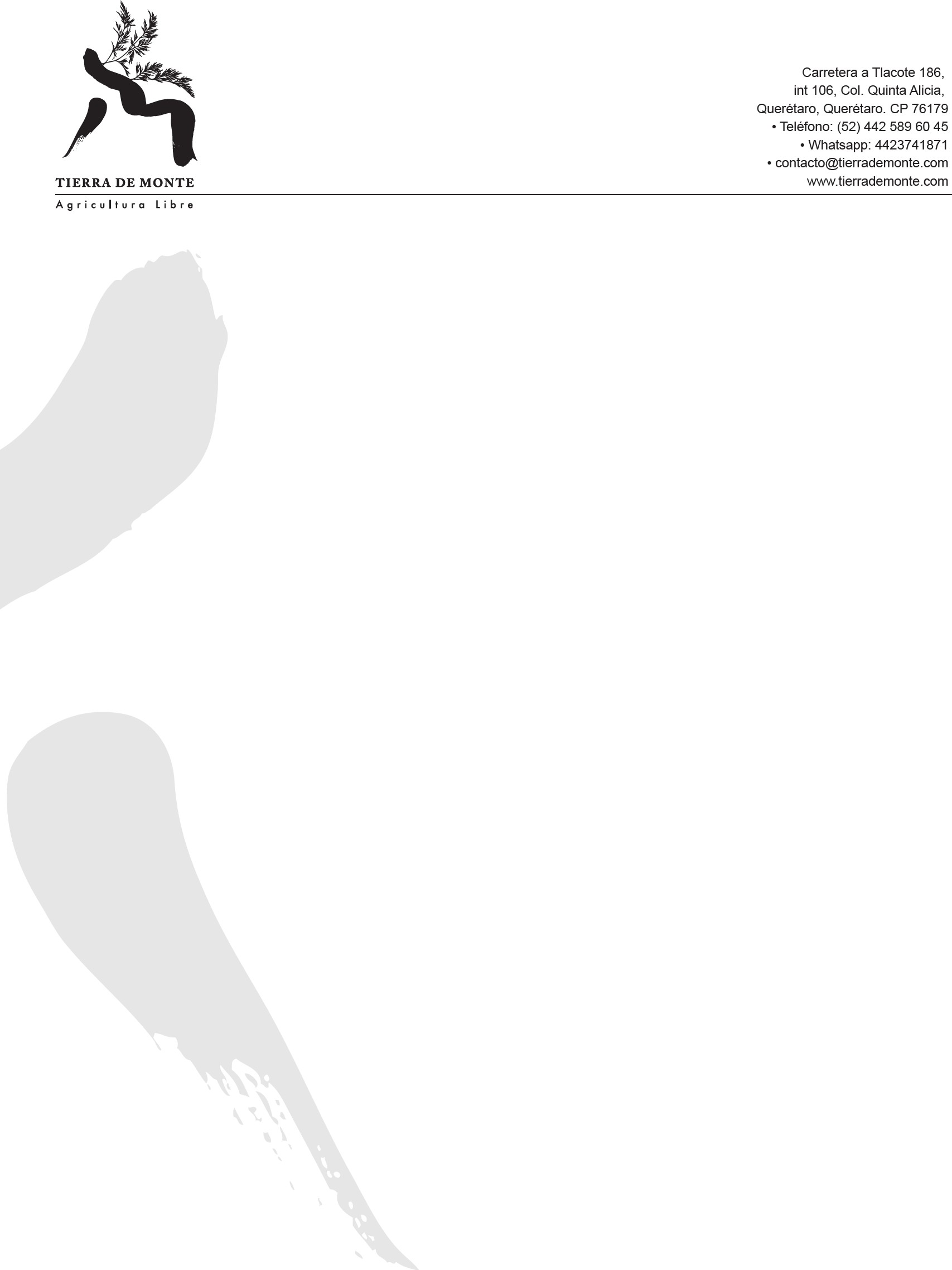 Los compromisos Tierra de Monte®:TRANSPARENCIA: Seremos claros y transparentes en nuestra comunicación, siempre informando al Aliado en primer lugar sobre nuestros avances, resultados de investigación, planes futuros, etc.LEALTAD: Nuestro propósito es fortalecer nuestra red de Aliados: nunca ofrecemos el precio “Aliado” a “Usuarios finales” ni buscamos establecer el canal comercial directo con un cliente que el Aliado desarrolle; por el contrario, buscaremos que la mayoría de las transacciones sean a través del Aliado que mejor corresponda al cliente y la región.ÉTICA: Nos manejamos con legalidad y rectitud de intención, buscando siempre el bien mayor de ambas partes.IMPARCIALIDAD: En Tierra de Monte® creemos en las relaciones equilibradas y justas por lo que nos comprometemos a no dar preferencias a un Aliado sobre otro. Para nosotros y nuestros aliados, la fortaleza de la red es la fortaleza de cada uno de sus elementos, es por ello que, en productos de línea, Tierra de Monte® no maneja exclusividad.Los Compromisos del Aliado:TRABAJO EN EQUIPO: El Aliado y Tierra de Monte® se conducirán siempre con apertura buscando siempre una relación de ganar – ganar entre sí y con el resto de la red, siempre en pro del crecimiento de todas las partes, evitando conductas desleales como la guerra de precios.RESPONSABILIDAD SOCIOAMBIENTAL: El Aliado se conducirá con ética hacia el usuario, siempre buscando el beneficio de éste, a corto, mediano y largo plazo.Los productos de Tierra de Monte® no pueden ser alterados, adulterados ni re-etiquetados con una marca diferente a la previamente acordada – Tierra de Monte ® - en productos de línea y con la marca establecida por contrato para productos diseñados y/o maquilados para el Aliado.RED DE APOYO: La información es lo que nos permite mantener vigentes las soluciones, dando el mejor servicio a aliados y usuarios, respondiendo y adelantándonos a los acontecimientos de nuestro sector; así el aliado proporcionará la información completa,veraz y oportuna sobre desempeño, necesidades, tendencias, retos, y resultados en nuestro trabajo conjunto.Nuestros aliados se integran a la Red mediante una primera prueba en el cultivo de interés, misma que se diseña de acuerdo con la información provista por el Aliado con un compromiso de compra mínima de 10 kilos de acuerdo con el protocolo (precio aliado).NO DISCRIMINACIÓN: Los aliados se comprometen a tratar a todas las personas con respeto y honestidad, sin importar su sexo u orientación sexual, su raza, religión o creencias, sus antecedentes penales, cualquier necesidad especial ya sea física o mental.Como prospecto para ser Aliado Tierra de Monte, me comprometo a actuar en concordancia con los puntos arriba  mencionados.Nombre y firma del interesado/a